A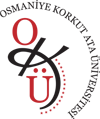 OSMANİYE KORKUT ATA ÜNİVERSİTESİÖĞRENCİ İŞLERİ DAİRE BAŞKANLIĞIANADAL ÖĞRETİM PROGRAMI FORMUEĞİTİM-ÖĞRETİM YILI      		: 2022-2023ENSTİTÜ ADI                               	: Sosyal Bilimler Enstitüsü	PROGRAM ADI			: İktisat Tezli Yüksek Lisans Programı                                                                                                  1. SINIF /1.YARIYIL*ANADAL ÖĞRETİM PROGRAMI ZORUNLU DERSLERİ*	Her bir sınıf/yarıyıl için bu formu tekrar düzenleyiniz**	Bu değer ile B (B1/B2) formundaki tamamlanması gereken asgari değerlerden alınacak saat ve AKTS kredileri toplamının haftalık ders saati olarak 30 ders saatini aşmaması, AKTS kredisi toplamı olarak ise 30 AKTS kredisini sağlaması gerekmektedir.***	Zorunlu derslerin dışında eğer varsa ilgili yarıyıl için SEÇMELİ DERS GRUP adı/adlarını belirtiniz. Bu grupta alınması gereken ders/derslerin minimum toplam AKTS kredisini ilgili gözeye yazınız.****	Daha önceki eğitim programında yer alan bir dersin eğitim programından kaldırılması durumunda söz konusu ders yerine düzenlemekte olduğunuz eğitim programında alınması gereken dersi ifade eder. Bu durumdaki dersleri form C’ye işleyiniz.*****	Ön koşullu dersleri ve ön koşul olan dersleri C formunda belirtiniz.B/1OSMANİYE KORKUT ATA ÜNİVERSİTESİÖĞRENCİ İŞLERİ DAİRE BAŞKANLIĞIANADAL ÖĞRETİM PROGRAMI FORMUEĞİTİM-ÖĞRETİM YILI      		: 2022-2023ENSTİTÜ ADI                               	: Sosyal Bilimler Enstitüsü	PROGRAM ADI			: İktisat Tezli Yüksek Lisans Programı                                                                                                                                                        1. SINIF /1.YARIYIL*ANADAL ÖĞRETİM PROGRAMI SEÇMELİ DERSLERİBu seçmeli ders grubunda yer alan derslerin listesi*	Her bir sınıf/yarıyıl için bu formu tekrar düzenleyiniz**	Bu alanın doldurulması zorunludur.***	Ön koşullu dersleri ve ön koşul olan dersleri C formunda belirtiniz.B/2OSMANİYE KORKUT ATA ÜNİVERSİTESİÖĞRENCİ İŞLERİ DAİRE BAŞKANLIĞIANADAL ÖĞRETİM PROGRAMI FORMUEĞİTİM-ÖĞRETİM YILI      		: 2022-2023ENSTİTÜ ADI                               	: Sosyal Bilimler Enstitüsü	PROGRAM ADI			: İktisat Tezli Yüksek Lisans Programı                                                                                                                                                    SINIF /1.YARIYIL*ANADAL ÖĞRETİM PROGRAMI SEÇMELİ DERSLERİBu seçmeli ders grubunda yer alan derslerin listesi*	Her bir sınıf/yarıyıl için bu formu tekrar düzenleyiniz**	Bu alanın doldurulması zorunludur.***	Ön koşullu dersleri ve ön koşul olan dersleri C formunda belirtiniz.AOSMANİYE KORKUT ATA ÜNİVERSİTESİÖĞRENCİ İŞLERİ DAİRE BAŞKANLIĞIANADAL ÖĞRETİM PROGRAMI FORMUEĞİTİM-ÖĞRETİM YILI      		: 2022-2023ENSTİTÜ ADI                               	: Sosyal Bilimler Enstitüsü	PROGRAM ADI			: İktisat Tezli Yüksek Lisans Programı                                                                                                                                                        1. SINIF /2.YARIYIL*ANADAL ÖĞRETİM PROGRAMI ZORUNLU DERSLERİ*	Her bir sınıf/yarıyıl için bu formu tekrar düzenleyiniz**	Bu değer ile B (B1/B2) formundaki tamamlanması gereken asgari değerlerden alınacak saat ve AKTS kredileri toplamının haftalık ders saati olarak 30 ders saatini aşmaması, AKTS kredisi toplamı olarak ise 30 AKTS kredisini sağlaması gerekmektedir.***	Zorunlu derslerin dışında eğer varsa ilgili yarıyıl için SEÇMELİ DERS GRUP adı/adlarını belirtiniz. Bu grupta alınması gereken ders/derslerin minimum toplam AKTS kredisini ilgili gözeye yazınız.****	Daha önceki eğitim programında yer alan bir dersin eğitim programından kaldırılması durumunda söz konusu ders yerine düzenlemekte olduğunuz eğitim programında alınması gereken dersi ifade eder. Bu durumdaki dersleri form C’ye işleyiniz.*****	Ön koşullu dersleri ve ön koşul olan dersleri C formunda belirtiniz.B/1OSMANİYE KORKUT ATA ÜNİVERSİTESİÖĞRENCİ İŞLERİ DAİRE BAŞKANLIĞIANADAL ÖĞRETİM PROGRAMI FORMUEĞİTİM-ÖĞRETİM YILI      		: 2022-2023ENSTİTÜ ADI                               	: Sosyal Bilimler Enstitüsü	PROGRAM ADI			: İktisat Tezli Yüksek Lisans Programı                                                                                                                                                        1. SINIF /2.YARIYIL*ANADAL ÖĞRETİM PROGRAMI SEÇMELİ DERSLERİBu seçmeli ders grubunda yer alan derslerin listesi*	Her bir sınıf/yarıyıl için bu formu tekrar düzenleyiniz**	Bu alanın doldurulması zorunludur.***	Ön koşullu dersleri ve ön koşul olan dersleri C formunda belirtiniz.B/2OSMANİYE KORKUT ATA ÜNİVERSİTESİÖĞRENCİ İŞLERİ DAİRE BAŞKANLIĞIANADAL ÖĞRETİM PROGRAMI FORMUEĞİTİM-ÖĞRETİM YILI      		: 2022-2023ENSTİTÜ ADI                               	: Sosyal Bilimler Enstitüsü	PROGRAM ADI			: İktisat Tezli Yüksek Lisans Programı                                                                                                                                                        SINIF /2.YARIYIL*ANADAL ÖĞRETİM PROGRAMI SEÇMELİ DERSLERİBu seçmeli ders grubunda yer alan derslerin listesi*	Her bir sınıf/yarıyıl için bu formu tekrar düzenleyiniz**	Bu alanın doldurulması zorunludur.***	Ön koşullu dersleri ve ön koşul olan dersleri C formunda belirtiniz.B/3OSMANİYE KORKUT ATA ÜNİVERSİTESİÖĞRENCİ İŞLERİ DAİRE BAŞKANLIĞIANADAL ÖĞRETİM PROGRAMI FORMUEĞİTİM-ÖĞRETİM YILI      		: 2022-2023ENSTİTÜ ADI                               	: Sosyal Bilimler Enstitüsü	PROGRAM ADI			: İktisat Tezli Yüksek Lisans Programı                                                                                                                                                        SINIF /2.YARIYIL*ANADAL ÖĞRETİM PROGRAMI SEÇMELİ DERSLERİBu seçmeli ders grubunda yer alan derslerin listesi*	Her bir sınıf/yarıyıl için bu formu tekrar düzenleyiniz**	Bu alanın doldurulması zorunludur.***	Ön koşullu dersleri ve ön koşul olan dersleri C formunda belirtiniz.AOSMANİYE KORKUT ATA ÜNİVERSİTESİÖĞRENCİ İŞLERİ DAİRE BAŞKANLIĞIANADAL ÖĞRETİM PROGRAMI FORMUEĞİTİM-ÖĞRETİM YILI      		: 2022-2023ENSTİTÜ ADI                               	: Sosyal Bilimler Enstitüsü	PROGRAM ADI			: İktisat Tezli Yüksek Lisans Programı2. SINIF /3.YARIYIL*ANADAL ÖĞRETİM PROGRAMI ZORUNLU DERSLERİ*	Her bir sınıf/yarıyıl için bu formu tekrar düzenleyiniz**	Bu değer ile B (B1/B2) formundaki tamamlanması gereken asgari değerlerden alınacak saat ve AKTS kredileri toplamının haftalık ders saati olarak 30 ders saatini aşmaması, AKTS kredisi toplamı olarak ise 30 AKTS kredisini sağlaması gerekmektedir.***	Zorunlu derslerin dışında eğer varsa ilgili yarıyıl için SEÇMELİ DERS GRUP adı/adlarını belirtiniz. Bu grupta alınması gereken ders/derslerin minimum toplam AKTS kredisini ilgili gözeye yazınız.****	Daha önceki eğitim programında yer alan bir dersin eğitim programından kaldırılması durumunda söz konusu ders yerine düzenlemekte olduğunuz eğitim programında alınması gereken dersi ifade eder. Bu durumdaki dersleri form C’ye işleyiniz.*****	Ön koşullu dersleri ve ön koşul olan dersleri C formunda belirtiniz.AOSMANİYE KORKUT ATA ÜNİVERSİTESİÖĞRENCİ İŞLERİ DAİRE BAŞKANLIĞIANADAL ÖĞRETİM PROGRAMI FORMUEĞİTİM-ÖĞRETİM YILI      		: 2022-2023ENSTİTÜ ADI                               	: Sosyal Bilimler Enstitüsü	PROGRAM ADI			: İktisat Tezli Yüksek Lisans Programı2. SINIF /4.YARIYIL*ANADAL ÖĞRETİM PROGRAMI ZORUNLU DERSLERİ*	Her bir sınıf/yarıyıl için bu formu tekrar düzenleyiniz**	Bu değer ile B (B1/B2) formundaki tamamlanması gereken asgari değerlerden alınacak saat ve AKTS kredileri toplamının haftalık ders saati olarak 30 ders saatini aşmaması, AKTS kredisi toplamı olarak ise 30 AKTS kredisini sağlaması gerekmektedir.***	Zorunlu derslerin dışında eğer varsa ilgili yarıyıl için SEÇMELİ DERS GRUP adı/adlarını belirtiniz. Bu grupta alınması gereken ders/derslerin minimum toplam AKTS kredisini ilgili gözeye yazınız.****	Daha önceki eğitim programında yer alan bir dersin eğitim programından kaldırılması durumunda söz konusu ders yerine düzenlemekte olduğunuz eğitim programında alınması gereken dersi ifade eder. Bu durumdaki dersleri form C’ye işleyiniz.*****	Ön koşullu dersleri ve ön koşul olan dersleri C formunda belirtiniz.COSMANİYE KORKUT ATA ÜNİVERSİTESİÖĞRENCİ İŞLERİ DAİRE BAŞKANLIĞIANADAL ÖĞRETİM PROGRAMI FORMUEĞİTİM-ÖĞRETİM YILI      		: 2022-2023ENSTİTÜ ADI                               	: Sosyal Bilimler Enstitüsü	PROGRAM ADI			: İktisat Tezli Yüksek Lisans Programı                                                                                               ANADAL ÖĞRETİM PROGRAMI ÖNKOŞUL ve EŞDEĞER DERSLERİANADAL ÖĞRETİM PROGRAMI ZORUNLU STAJ LİSTESİDOSMANİYE KORKUT ATA ÜNİVERSİTESİÖĞRENCİ İŞLERİ DAİRE BAŞKANLIĞIANADAL ÖĞRETİM PROGRAMI FORMUEĞİTİM-ÖĞRETİM YILI      		: 2022-2023ENSTİTÜ ADI                               	: Sosyal Bilimler Enstitüsü	PROGRAM ADI			: İktisat Tezli Yüksek Lisans ProgramıMEZUNİYET İÇİN TAMAMLANMASI GEREKEN ULUSAL KREDİ ve AKTS KREDİEtkinlik SaatiEtkinlik SaatiEtkinlik SaatiEtkinlik SaatiSıra NumarasıDERSİN ADI (DERSİN İNGİLİZCE ADI)Dersin ön koşulu var mı? *****İntibak Dersi mi? ****Zorunlu/SeçmeliTeorikUygulamaLaboratuvarTOPLAM SAAT **Ulusal krediAKTS Kredisi **1İKT5001Mikro İktisat I(Microeconomics I)HHZ3003362İKT5003Makro İktisat I(Macroeconomics I)HHZ3003363İKT5099Bilimsel Araştırma Teknikleri ve Yayın Etiği(Scientific Research Techniques and Publication Ethics)HHZ3003364İKT5191Uzmanlık Alan Dersi(Specialization Field Course)HHZ4004065İKTSEC1YYHHS300336TOPLAMTOPLAMTOPLAMTOPLAMTOPLAM1600161230SEÇMELİ DERS GRUP ADI:İktisat Tezli Yüksek Lisans Programı 1. Yarıyıl Seçmeli DerslerBu seçmeli ders grubu için bu yarıyıl tamamlanması gereken asgari değerKODU:İKTSEC1YY6 AKTSEtkinlik SaatiEtkinlik SaatiEtkinlik SaatiEtkinlik SaatiSıra NumarasıDERSİN ADI (DERSİN İNGİLİZCE ADI)Dersin ön koşulu var mı? ***Zorunlu/SeçmeliTeorikUygulamaLaboratuvarTOPLAM SAAT Ulusal krediAKTS Kredisi 1İKT5005Uluslararası İktisat Teorisi ve Politikası(International Economics Theory and Policy)HS3003362İKT5007Kuramsal İktisat(Theoretical Economics)HS3003363İKT5009İktisadi Doktrinler Tarihi(History of Economic Doctrines)HS3003364İKT5011Uygulamalı Ekonometri I(Applied Econometrics I)H S2204365İKT5013Türkiye Ekonomisi(Turkish Economy)HS3003366İKT5015Finansal İktisat(Financial Economics)HS3003367İKT5017Bölüşüm Teorisi ve Yoksulluk(Distribution Theory and Poverty)HS3003368İKT5019Matematiksel İktisat I(Mathematical Economics I)HS3003369İKT5021Zaman Serileri Analizi I(Time Series Analysis I)HS	22043610İKT5023Çevre Ekonomisi ve Politikası(Environmental Economics and Policy)HS300336SEÇMELİ DERS GRUP ADI:İktisat Tezli Yüksek Lisans Programı 1. Yarıyıl Seçmeli DerslerBu seçmeli ders grubu için bu yarıyıl tamamlanması gereken asgari değerKODU:İKTSEC1YY6 AKTSEtkinlik SaatiEtkinlik SaatiEtkinlik SaatiEtkinlik SaatiSıra NumarasıDERSİN ADI (DERSİN İNGİLİZCE ADI)Dersin ön koşulu var mı? ***Zorunlu/SeçmeliTeorikUygulamaLaboratuvarTOPLAM SAAT Ulusal krediAKTS Kredisi 11İKT5025Bilgi Ekonomisi ve E-Ticaret(Information Economics and E-Commerce)HS30033612İKT5029Büyüme Teorileri(Growth Theories)HS30033613İKT5031Entegrasyon Teorisi(Integration Theory)HS30033614İKT5033Doğal Kaynaklar Ekonomisi(Natural Resources Economics)H S30033615İKT5035Endüstriyel İktisat (Industrial Economics)HS30033616İKT5037Davranışsal İktisat(Behavioral Economics)HS30033617İKT5039Panel Veri Analizi I(Panel Data Analysis I)HS22043618İKT5041Maliye Politikası(Fiscal Policy)HS30033619İKT5043Kamu Harcamaları Analizi(Public Expenditure Analysis)HS	30033620İKT5045Vergilemede Yeni Gelişmeler(New Developments on Taxation)HS300336Etkinlik SaatiEtkinlik SaatiEtkinlik SaatiEtkinlik SaatiSıra NumarasıDERSİN ADI (DERSİN İNGİLİZCE ADI)Dersin ön koşulu var mı? *****İntibak Dersi mi? ****Zorunlu/SeçmeliTeorikUygulamaLaboratuvarTOPLAM SAAT **Ulusal krediAKTS Kredisi **1İKT5002Mikro İktisat II(Microeconomics II)HHZ3003362İKT5004Makro İktisat II(Macroeconomics II)HHZ3003363İKT5090Seminer(Seminar)HHZ0000064İKT5192Uzmanlık Alan Dersi(Specialization Field Course)HHZ4004065İKTSEC2YYHHS300336TOPLAMTOPLAMTOPLAMTOPLAMTOPLAM130013930SEÇMELİ DERS GRUP ADI:İktisat Tezli Yüksek Lisans Programı 2. Yarıyıl Seçmeli DerslerBu seçmeli ders grubu için bu yarıyıl tamamlanması gereken asgari değerKODU:İKTSEC2YY 6 AKTSEtkinlik SaatiEtkinlik SaatiEtkinlik SaatiEtkinlik SaatiSıra NumarasıDERSİN ADI (DERSİN İNGİLİZCE ADI)Dersin ön koşulu var mı? ***Zorunlu/SeçmeliTeorikUygulamaLaboratuvarTOPLAM SAAT Ulusal krediAKTS Kredisi 1İKT5006Para Teorisi ve Politikası(Monetary Theory and Policy)HS3003362İKT5008Güncel Ekonomik Sorunlar(Current Economic Problems)HS3003363İKT5010Karşılaştırmalı Politik İktisat(Comparative Political Economy)HS3003364İKT5012Uygulamalı Ekonometri II(Applied Econometrics II)H S2204365İKT5014İktisadi Sistemler(Economic Systems)HS3003366İKT5016Dünya Ekonomisi(World Economy)HS3003367İKT5018Uluslararası Finans(International Finance)HS3003368İKT5020Matematiksel İktisat II(Mathematical Economics II)HS3003369İKT5022Zaman Serileri Analizi II(Time Series Analysis II)HS	22043610İKT5024Ekonomik Kalkınma ve Sürdürebilirlik(Economic Development and Sustainability)HS300336SEÇMELİ DERS GRUP ADI:İktisat Tezli Yüksek Lisans Programı 2. Yarıyıl Seçmeli DerslerBu seçmeli ders grubu için bu yarıyıl tamamlanması gereken asgari değerKODU:İKTSEC2YY6 AKTSEtkinlik SaatiEtkinlik SaatiEtkinlik SaatiEtkinlik SaatiSıra NumarasıDERSİN ADI (DERSİN İNGİLİZCE ADI)Dersin ön koşulu var mı? ***Zorunlu/SeçmeliTeorikUygulamaLaboratuvarTOPLAM SAAT Ulusal krediAKTS Kredisi 11İKT5026İktisat Politikası(Economic Policy)HS30033612İKT5028Avrupa Birliği Ekonomisi(Economics of European Union)HS30033613İKT5030Bölgesel İktisat(Regional Economics)HS30033614İKT5032İşgücü Ekonomisi(Labor Economics)H S30033615İKT5034Yenilik İktisadı(Innovation Economics)HS30033616İKT5036Refah Ekonomisi(Welfare Economics)HS30033617İKT5038Oyun Teorisi(Game Theory)HS30033618İKT5040Genel Denge Analizi(General Equilibrium Analysis)HS30033619İKT5042İktisat Metodolojisi(Economic Methodology)HS	30033620İKT5044Ekonomik Krizler(Economic Crises)HS300336SEÇMELİ DERS GRUP ADI:İktisat Tezli Yüksek Lisans Programı 2. Yarıyıl Seçmeli DerslerBu seçmeli ders grubu için bu yarıyıl tamamlanması gereken asgari değerKODU:İKTSEC2YY6 AKTSEtkinlik SaatiEtkinlik SaatiEtkinlik SaatiEtkinlik SaatiSıra NumarasıDERSİN ADI (DERSİN İNGİLİZCE ADI)Dersin ön koşulu var mı? ***Zorunlu/SeçmeliTeorikUygulamaLaboratuvarTOPLAM SAAT Ulusal krediAKTS Kredisi 21İKT5046Enerji Ekonomisi(Energy Economics)HS30033622İKT5048Panel Veri Analizi II(Panel Data Analysis II)HS22043623İKT5050Kamu Gelirleri Analizi(Analysis of Public Revenue)HS30033624İKT5052Vergi Revizyonu(Tax Revision)H S300336Etkinlik SaatiEtkinlik SaatiEtkinlik SaatiEtkinlik SaatiSıra NumarasıDERSİN ADI (DERSİN İNGİLİZCE ADI)Dersin ön koşulu var mı? *****İntibak Dersi mi? ****Zorunlu/SeçmeliTeorikUygulamaLaboratuvarTOPLAM SAAT **Ulusal krediAKTS Kredisi **1İKT5193Uzmanlık Alan Dersi(Specialization Field Course)HHZ4004062İKT5100Yüksek Lisans Tezi(Master’s Thesis)HHZ0000024TOPLAMTOPLAMTOPLAMTOPLAMTOPLAM4004030Etkinlik SaatiEtkinlik SaatiEtkinlik SaatiEtkinlik SaatiSıra NumarasıDERSİN ADI (DERSİN İNGİLİZCE ADI)Dersin ön koşulu var mı? *****İntibak Dersi mi? ****Zorunlu/SeçmeliTeorikUygulamaLaboratuvarTOPLAM SAAT **Ulusal krediAKTS Kredisi **1İKT5194Uzmanlık Alan Dersi(Specialization Field Course)HHZ4004062İKT5200Yüksek Lisans Tezi(Master’s Thesis)HHZ0000024TOPLAMTOPLAMTOPLAMTOPLAMTOPLAM4004030SIRA NOÖNKOŞULLU/EŞDEĞER DERSİN KODUÖNKOŞUL OLAN DERSİN KODUEŞDEĞERİ OLAN DERSİN KODU1İKT5010 Karşılaştırmalı Politik İktisat_İKT5010 Politik İktisat2İKT5016 Dünya Ekonomisi_İKT5016 Dünya Ekonomisi ve İktisadi Sorunlar3İKT5018 Uluslararası Finans_İKT5018 Uluslararası Finans Piyasaları4İKT5021 Zaman Serileri Analizi I_İKT5021 Zaman Serisi Analizi I5İKT5022 Zaman Serileri Analizi II_İKT5022 Zaman Serisi Analizi II6İKT5026 İktisat Politikası_İKT5026 İktisat Politikaları ve Ekonomik Krizler7İKT5040 Genel Denge Analizi_İKT5027 Genel Denge AnaliziSIRA NODERS KODUADIHANGİ YARIYIL SONUNDA YAPILACAK?STAJ SÜRESİ(STAJ GÜNÜ)ULUSAL KREDİAKTS KREDİAÇIKLAMA1_______MEZUNİYET İÇİN TAMAMLANMASI GEREKEN TOPLAM STAJ SÜRESİMEZUNİYET İÇİN TAMAMLANMASI GEREKEN TOPLAM STAJ SÜRESİMEZUNİYET İÇİN TAMAMLANMASI GEREKEN TOPLAM STAJ SÜRESİMEZUNİYET İÇİN TAMAMLANMASI GEREKEN TOPLAM STAJ SÜRESİ____ULUSAL KREDİAKTS KREDİZorunlu Dersler için Tamamlanması Gereken15108Seçmeli Dersler için Tamamlanması Gereken612TOPLAM TAMAMLANMASI GEREKEN21120